《五紀》校勘札記一則 （首發）抱小眾所周知，古代的文獻在傳播流布的過程中，存在著各種各樣的訛誤情況。校勘學的重要性就是發現訛誤並加以校正，使之較接近或符合作者立言的本旨。近讀清華簡《五紀》，也發現一處可能是由於抄寫所致的訛誤，現在寫出以就正於讀者。《五紀》簡29-31有下引一段文字：受悳（德）（發）寺（時），萅（春）（夏）（秋）（冬），（轉）受寒（暑），（四）亟（極）至風，（降）坨（施）寺（時）雨，（興）（育）萬生，六畜番（蕃）余（餘）。十神又（有）八，以光天下六貞。后曰：（皮）、革、羽、毛、絲、桼（漆）。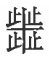 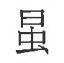 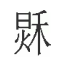 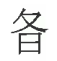 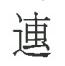 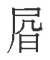 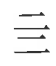 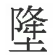 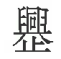 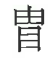 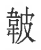 這段文字是有韻的，整理報告已經指出：此句（暑）、雨、余（餘）為韻，魚部。我們懷疑“（以）光天下六貞”這句存在抄寫所致的訛誤，當以“（以）光天下”為句，“六貞”二字本應在“后曰”下。根據我們的臆見，簡文應作：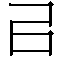 受悳（德）（發）寺（時），萅（春）（夏）（秋）（冬），（轉）受寒（暑），（四）亟（極）至風，（降）坨（施）寺（時）雨，（興）（育）萬生，六畜番（蕃）余（餘），十神又（有）八，（以）光天下。后曰：六貞（珍）：（皮）、革、羽、毛、絲、桼（漆）。則簡文以（暑）、雨、余（餘）、下為韻。我們讀“貞”為“珍”，是因為下文簡33和34皆有“貞”用為“珍”字者。如此，則簡文皆以四字為句，句法整飭而用韻諧婉。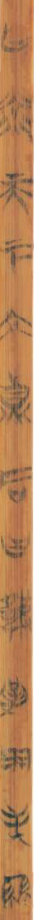 